INDICAÇÃO Nº 2273/2021Sr. Presidente:O vereador Aldemar Veiga Junior - DEM solicita que seja encaminhado a Exma. Sra. Prefeita Municipal Lucimara Godoy Vilas Boas – PSD a seguinte indicação: 	Execução dos serviços de manutenção de estrada na Rua Angelino Bernardo, Chácaras São Bento.	JUSTIFICATIVA:		Moradores solicitam a manutenção de toda a extensão da referida estrada de terra, em razão da dificuldade de se transitar com veículos, principalmente em época de chuva, conforme foto abaixo.  Valinhos, 19 de novembro de 2021.Aldemar Veiga JuniorVereador - DEM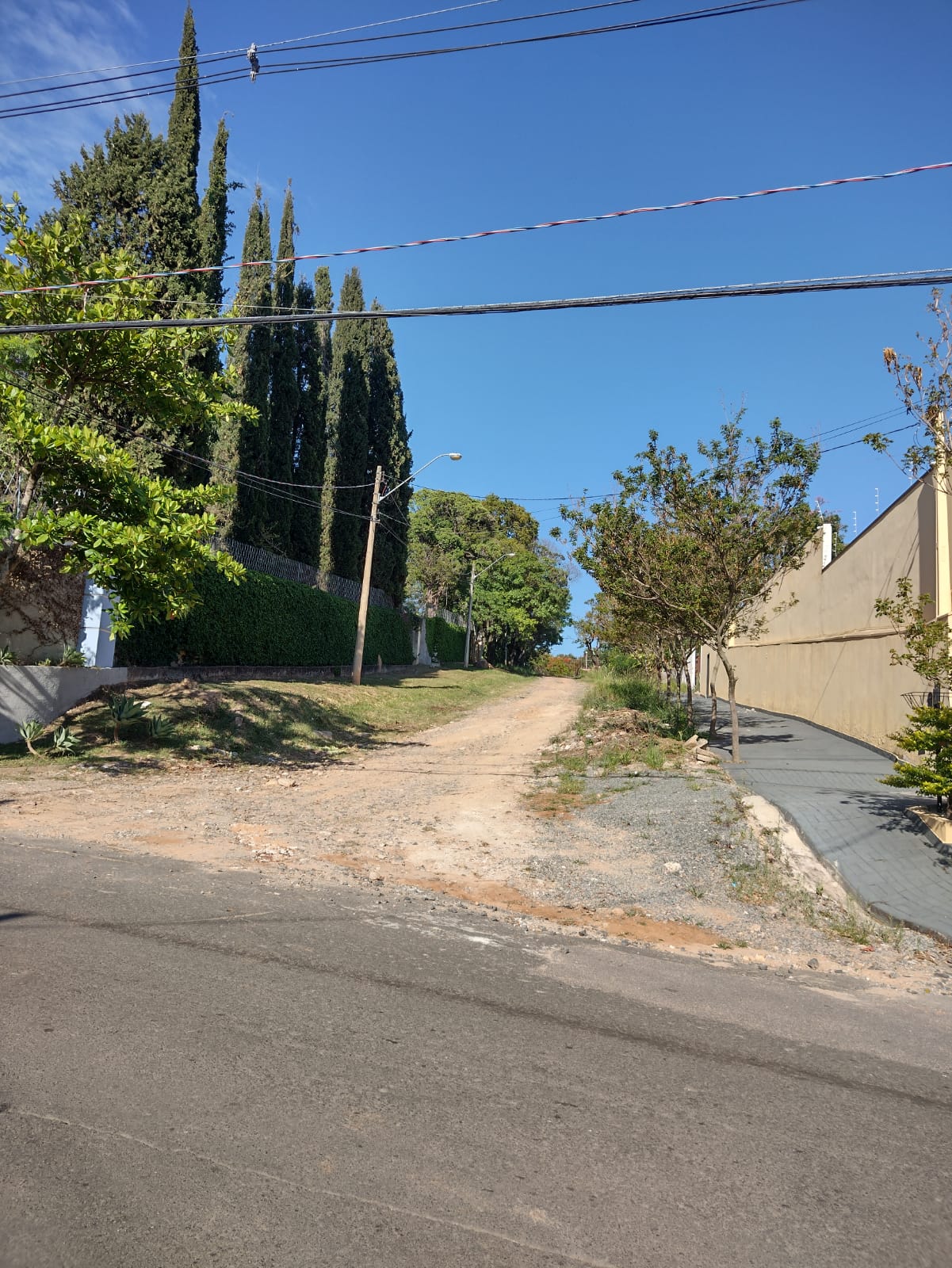 